Publicado en Madrid el 26/11/2014 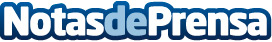 Aire acondicionado Hitachi renueva sus bombas de calor con Smart CascadeLas tecnologías Smart Cascade y Constant Power renuevan las gamas de bombas de aire-agua de Hitachi aire acondicionado logrando una alta eficiencia estacional, novedades que se incluyen en la nueva versión de su programa de selección para profesionales Hi-Toolkit for HomeDatos de contacto:Studio2CStudio2CNota de prensa publicada en: https://www.notasdeprensa.es/aire-acondicionado-hitachi-renueva-sus-bombas Categorias: Software Construcción y Materiales http://www.notasdeprensa.es